
Karta Produktu
PASADENA S5 SRC
Kalosze bezpieczne PVC z podnoskiem stalowym i stalową wkładką antyprzebiciowąKalosze bezpieczne model PASADENA przeznaczone są do pracy na otwartej jak i zamkniętej przestrzeni.Obuwie jest środkiem ochrony indywidualnej KATEGORII  II, spełniającymi wymagania Rozporządzenia Parlamentu Europejskiego i Rady Europejskiej (UE) 2016/425 oraz normy zharmonizowanej: EN ISO 20345:2011

Model PASADENA chroni użytkownika przed następującymi zagrożeniami:
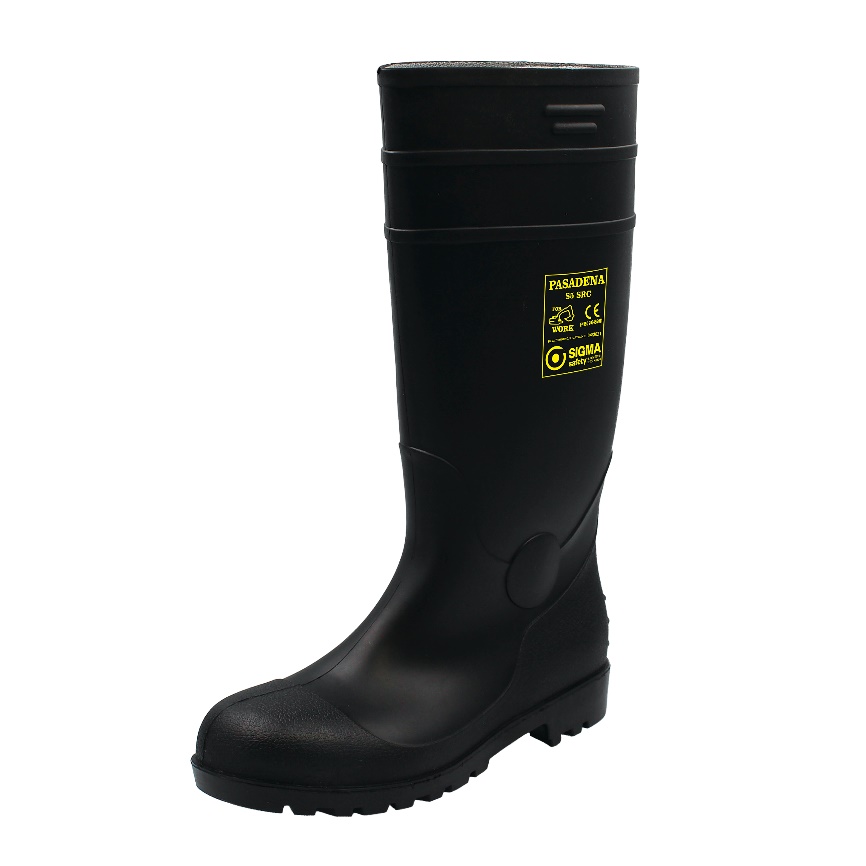 palce stopy przed uderzeniem z energią do 200 J i 
      zgnieceniem z siłą do 15 kNstopę przed przekłuciem z siłą do 1100 Nprzed poślizgiem SRC (na podłożu ceramicznym i 
      stalowym)przed olejem napędowym FO od podłożaprzed uciskiem (statycznym) na poszczególne części ciała  
      E – pochłanialność energii w obszarze piętyprzed gromadzeniem się ładunków elektrycznych na użytkowniku A (właściwości antyelektrostatyczne)wodą i wilgocią
Cholewka: PVC w kolorze czarnym
Wyściółka: bawełniano-poliestrowa absorbująca wilgoć
Podnosek: stalowy – komfort, trwałość i optymalna szerokość
Wkładka antyprzebiciowa: stalowa 
Zelówka: FLEX PVC
Rozmiary: 36-47
Opakowanie zbiorcze: 6 par






Regionalny dystrybutor: 
